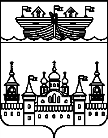 ПРОТОКОЛпубличных слушаний в поселковом Совете р.п.ВоскресенскоеВоскресенского муниципального района Нижегородской области от 22 января 2020 года, начало 17-00 место проведения: р.п.Воскресенское, пл.Ленина, дом 3 (администрация р.п.Воскресенское), кабинет главы администрацииПредседательствовал на публичных слушаниях С.И.Доронин – глава местного самоуправления р.п.Воскресенское,Секретарь публичных слушаний Привалова Ю.Г. – заместитель главы администрации р.п.Воскресенское.Присутствовали: Зуев В.А., Постнова А.А., Малышева И.А., Смирнов Д.С., Гурылев В.А., Потапенко Е.А., Кирпичева Л.Б., Журавлева Н.С., Смирнов С.Н., Смирнова Г.А., Калин А.К.Основание для проведения публичных слушаний:Публичные слушания проведены в соответствии с Конституцией РФ, Федеральным законом от 29.12.2004 № 191-ФЗ «О введении в действие Градостроительного кодекса РФ», Градостроительным кодексом РФ, Федеральным законом от 06.10.2003  № 130-ФЗ «Об общих принципах организации местного самоуправления в РФ», Уставом р.п.Воскресенское, Положением о публичных слушаниях в р.п. Воскресенское Воскресенского муниципального района Нижегородской области, утвержденным решением поселкового Совета р.п.Воскресенское № 4 от 06.03.2015 г., решениями поселкового совета р.п.Воскресенское  от 23.12.2019 года  № № 44, 49. Материалы  по теме публичных слушаний размещены  на сайте администрации Воскресенского района   http:www. voskresenskoe-adm.ru.  Оповещение о проведении публичных слушаний размещено в газете «Воскресенская жизнь» от 10 января 2020 г. № 2.Повестка заседанияНа публичные слушания в поселковом Совете р.п.Воскресенское выносятся следующие вопросы:1.по проекту решения «О предоставлении разрешения  на условный вид разрешенного использования  земельного участка». 3емельный участок кадастровый номер  52:11:0110013:1211 площадью 1649  кв.м, находящийся по адресу: Российская Федерация Нижегородская область, Воскресенский муниципальный район городской поселение рабочий поселок Воскресенское рабочий поселок Воскресенское ул.Ленина  земельный участок 2, категория земель – земли населенных пунктов, вид разрешенного использования «для индивидуальной жилой застройки». Предоставить разрешение на условный вид разрешенного использования  земельного участка  «коммунальное обслуживание» в рамках реконструкции очистных сооружений канализации (решение № 44 от 23.12.2019 г.);2.по проекту решения «О предоставлении разрешения  на отклонение от предельных параметров разрешенного строительства, реконструкции объектов капитального строительства для земельного участка». Земельный участок с кадастровым номером  52:11:0110005:126 находится по адресу: Российская Федерация Нижегородская область, Воскресенский муниципальный район городской поселение рабочий поселок Воскресенское рабочий поселок Воскресенское садоводческое товарищество Ветлуга -1 земельный участок 13, категория земель – земли населенных пунктов, вид разрешенного использования «для ведения личного подсобного хозяйства». Площадь земельного участка 537 кв.м. (решение № 49 от 23.12.2019 г.).СЛУШАЛИ: Повестку заседаниядокладывает  Доронин С.И.. – глава местного самоуправления р.п.ВоскресенскоеРЕШИЛИ: Повестку заседания  - утвердить. Первый вопрос повестки заседания.СЛУШАЛИ: обсуждается проект решения «О предоставлении разрешения  на условный вид разрешенного использования  земельного участка». 3емельный участок кадастровый номер  52:11:0110013:1211 площадью 1649  кв.м, находящийся по адресу: Российская Федерация Нижегородская область, Воскресенский муниципальный район городской поселение рабочий поселок Воскресенское рабочий поселок Воскресенское ул.Ленина  земельный участок 2, категория земель – земли населенных пунктов, вид разрешенного использования «для индивидуальной жилой застройки». Предоставить разрешение на условный вид разрешенного использования  земельного участка  «коммунальное обслуживание» в рамках реконструкции очистных сооружений канализации (решение № 44 от 23.12.2019 г.)Предложений не поступило.РЕШИЛИ: Рекомендовать депутатам поселкового Совета р.п.Воскресенское предоставить разрешение на условный вид разрешенного использования  земельного участка  «коммунальное обслуживание» в рамках реконструкции очистных сооружений канализации.Голосовали – принято единогласно.Второй вопрос повестки заседания.СЛУШАЛИ: обсуждается проект решения  «О предоставлении разрешения  на отклонение от предельных параметров разрешенного строительства, реконструкции объектов капитального строительства для земельного участка». Земельный участок с кадастровым номером  52:11:0110005:126 находится по адресу: Российская Федерация Нижегородская область, Воскресенский муниципальный район городской поселение рабочий поселок Воскресенское рабочий поселок Воскресенское садоводческое товарищество Ветлуга -1 земельный участок 13, категория земель – земли населенных пунктов, вид разрешенного использования «для ведения личного подсобного хозяйства». Площадь земельного участка 537 кв.м. (решение № 49 от 23.12.2019 г.).Предложений не поступило.РЕШИЛИ: Рекомендовать депутатам поселкового Совета р.п.Воскресенское предоставить разрешение  на отклонение от предельных параметров разрешенного строительства, реконструкции объектов капитального строительства для земельного участка с кадастровым номером  52:11:0110005:126.Голосовали – принято единогласно.Председатель								С.И.ДоронинСекретарь								Ю.Г.ПриваловаРезультатыпубличных слушаний в поселковом Совете р.п. ВоскресенскоеВоскресенского муниципального района Нижегородской области22 января 2020  года, начало 17-00,место проведения р.п. Воскресенское, пл. Ленина, д. 31.Рекомендовать депутатам поселкового Совета р.п.Воскресенское предоставить разрешение на условный вид разрешенного использования  земельного участка  «коммунальное обслуживание» в рамках реконструкции очистных сооружений канализации. 3емельный участок кадастровый номер  52:11:0110013:1211 площадью 1649  кв.м, находящийся по адресу: Российская Федерация Нижегородская область, Воскресенский муниципальный район городской поселение рабочий поселок Воскресенское рабочий поселок Воскресенское ул.Ленина  земельный участок 2.2.Рекомендовать депутатам поселкового Совета р.п.Воскресенское предоставить разрешение на отклонение от предельных параметров разрешенного строительства, реконструкции объектов капитального строительства для земельного участка с кадастровым номером  52:11:0110005:126, находящегося по адресу Российская Федерация Нижегородская область, Воскресенский муниципальный район городской поселение рабочий поселок Воскресенское рабочий поселок Воскресенское садоводческое товарищество Ветлуга -1 земельный участок 13.Председатель								С.И.ДоронинСекретарь								Ю.Г.Привалова